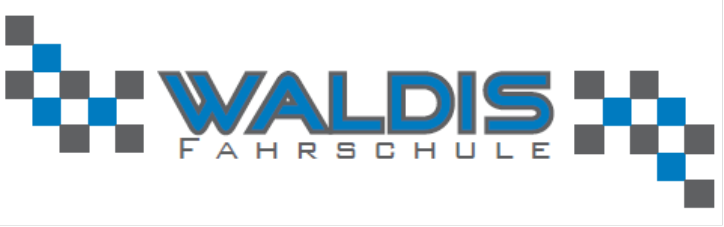 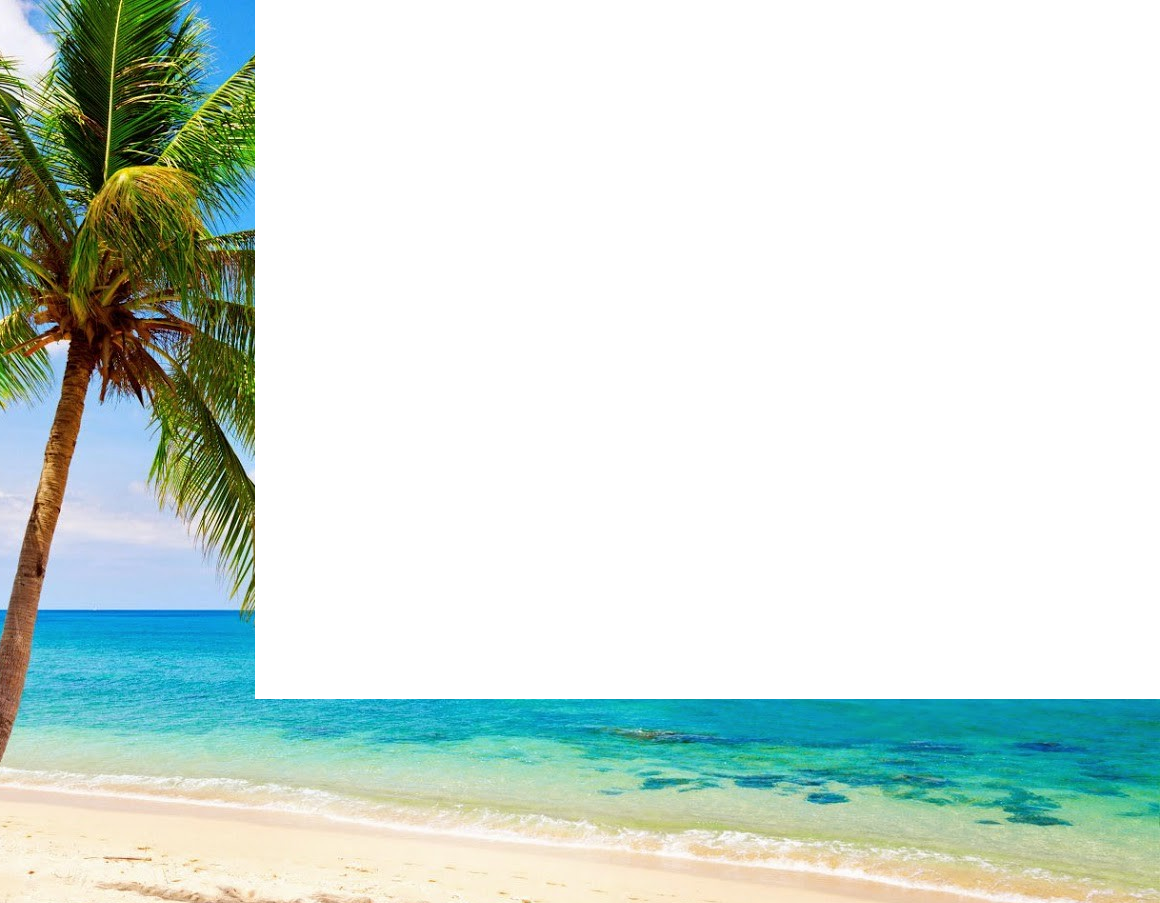 25.07. Lektion	 1+2	  18:00 – 21:0026.07. Lektion	 3+4	  18:00 – 21:0027.07. Lektion	 5+6	  18:00 – 21:0030.07. Lektion	 7+8	  18:00 – 21:0031.07. Lektion	 9+10   18:00 – 21:0001.08. Lektion	11+12  18:00 – 21:0002.08. Lektion	13+14  18:00 – 21:00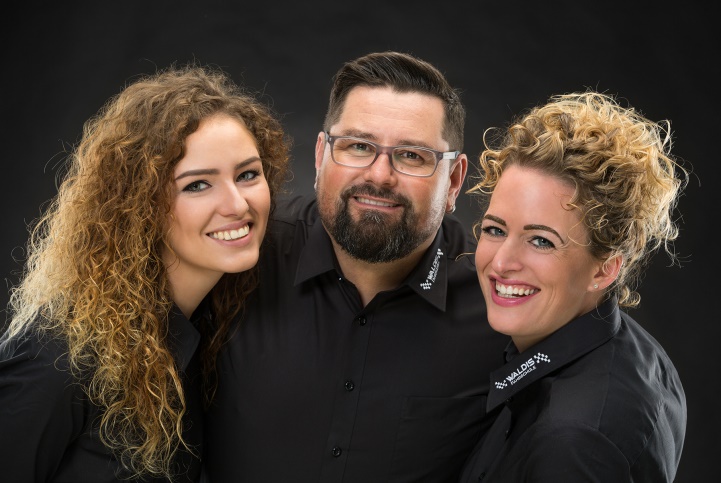 